План работ по содержанию общего имущества МКД на 2022 - 2025 годд. № 26   ул.  Мельничная 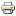 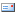 